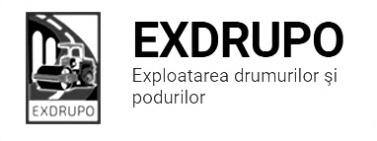 Notă informativăcu privire la lucrările de întreţinere şi salubrizare a infrastructurii rutieresect. Centru (8 muncitori): executate 20.07.2020:Instalarea bordurelor: str. Testimiţeanu-58buc.Săpătură manuală: str. Testimiţeanu-2m3. Amenajare pietriș: str. Testimiţeanu-11m3. Excavare/încărcare/transportare gunoi: str. Testimițeanu-2curse.planificate 21.07.2020:Salubrizarea manuală: șos. Hîncești.Instalarea bordurelor: str. Testimițeanu.Amenajare pietriș: str. Testimițeanu.sect. Buiucani (7 muncitori): 	executate 20.07.2020:Salubrizarea mecanizată: str. V. Belinski, str. I. Pelivan, str. N. Costin, str. L. Deleanu, str. T. Vladimirescu, str. 27 Martie, B. Sculeni, str. Mesager.Excavare/transportare gunoi: str. I. Pelivan (tr.)-15curse.Amenajarea pietriș: str. I. Pelivan (tr.)-10m3.Instalarea zidăriilor: str. I. Pelivan (tr.)-37buc. executate 20.07-21.07.2020 (în nopate):Salubrizarea mecanizată: str. Columna, str. Mit. Dosoftei, bd. Șt. cel Mare, str. Lăpușneanu, str. T. Ciorbă, str. S. Lazo, str. Sf. Țării, str. M. Cibotari, str. N. Iorga, str. B. Bodoni.  planificate 21.07.2020:Excavare/transportare gunoi: str. I. Pelivan (tr.).Instalarea zidăriilor: str. I. Pelivan (tr.).Amenajare pietriș: str. I. Pelivan (tr.).  sect. Rîşcani (10 muncitori):executate 20.07.2020:Salubrizarea mecanizată: C. Moșilor, str. Albișoara, str. Doina, str. Socoleni, str. Ceucari, str. Studenților, str. Dimo, str. M. Costin, str. T. Vladimirescu, str. Florilor.Salubrizarea manuală: str. Petricani-3curse, str. M. Costin-1cursă.Demolarea betonului asfaltic: str. M. Costin-1m3. Asfaltarea părții carosabile: str. M. Costin-21t str. egaliz. b/a fin.executate 20.07-21.07.2020 (în nopate):Salubrizarea mecanizată: str. N. Costin, str. Al. cel Bun, C. Orheiului.planificate 21.07.2020:Salubrizarea manuală: str. M. Costin.Asfaltarea părții carosabile: str. M. Costin.            sect. Botanica (7 muncitori):executate 20.07.2020:Amenajare pietriș: str. Zelinski-18m3. Asfaltarea trotuarului: str. Zelinski-615m2.executate 20.07-21.07.2020 (în nopate):Salubrizarea mecanizată: str. Burebista, str. Independenții, bd. C. Vodă, str. Teilor, str. Hr. Botev, bd. Dacia, bd. Decebal, bd. Traian, str. Belgrad, str. C. Brîncuși.planificate 21.07.2020:Amenajare pietriș: str. Zelinski.Asfaltarea trotuarului: str. Zelinski.Lichidarea situației de avariere: estacada Sîngera.sect. Ciocana (8 muncitori): executate 20.07.2020:Instalarea bordurelor: bd. M. cel Bătrîn (aleea)-30buc.Instalarea zidăriilor: bd. M. cel Bătrîn (aleea)-10buc.Transportare gunoi: bd. M. cel Bătrîn (aleea)-5curse. Amenajare în b/a suprimat: bd. M. cel Bătrîn-20t.              planificate 21.07.2020:Excavare/transportare gunoi: bd. M. cel Bătrîn (aleea).Profilarea pietrișului: bd. M. cel Bătrîn (aleea).Plombarea trecerilor pietonale: bd. M. cel Bătrîn (aleea).Amenajarea trotuarului: str. Otovasca, 27.       sect. OCR (15 muncitori):executate 20-21.07.2020 (în noapte):Aplicarea marcajului longitudinal: bd. Traian-680m2.Aplicarea marcajului (treceri pietoni): șos. Hîncești-210m2.planificate 21.07.2020:Aplicarea marcajului longitudinal: bd. Traian.Aplicarea marcajului (treceri pietoni): șos. Hîncești.sect. 7 (4 muncitori):executate 20.07.2020:Curățirea canalizării pluviale: str. L. Bîcului-14buc., str. Gr. Botanică-22buc.Curățirea canalului pluvial: str. Varnița-10m3 săp. manuală.Reparația canalizării pluviale: bd. Decebal-2gril.rid., str. V. Crucii-2gril.rid., str. Gr. Botanică-2gril.rid.         planificate 21.07.2020:Reparația canalizării plviale: str. Zelinski, str. T. Ciorbă.Curățirea canalizării plviale: str. Pădurii, str. Gr. Botanică, str. M. Cibotari.    sect. 8 (8 muncitori):executate 20.07.2020:Excavare/transportare gunoi: bd. Moscova-39m3/5curse.Demontare bordure: bd. Moscova-30buc.Instalarea bordurelor: bd. Moscova-5buc.Instalarea zidăriilor: bd. Moscova-11buc.Amenajare pietriș: bd. Moscova-9,5m3.Amenajarea pavajului: bd. Moscova-20m2.planificate 21.07.2020:Decaparea b/a uzat:  bd. Moscova.Instalarea bordurelor: bd. Moscova.Amenajarea pavajului: bd. Moscova. sect. 9 (5 muncitori):executate 20.07.2020:Lichidarea situației de avariere: str. Malina Mare-7t b/a fin. planificate 21.07.2020:Lichidarea situației de avariere: str. Malina Mare. Măsurile întreprinse pentru prevenirea răspîndirii Covid-19:Toate unităţile de trasport sunt dezinfectate la începutul şi la sfîrşitul programului de lucru;Muncitorilor este verificată starea de sănătate de către medicul întreprinderii;Muncitorii sunt echipaţii cu:mască de protecţie;mănuşi de protecţi;dezinfectant.Inginer SP                                                         A. Bodnariuc